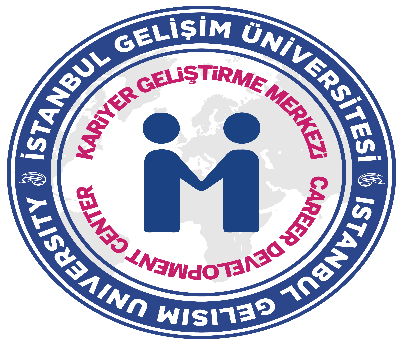 DANIŞAN GÖRÜŞME FORMUAdınız-Soyadınız:Okul Numarası:Fakülte Bölüm:Telefon Numarası:Elektronik Posta Adresi:									Tarih/İmzaKariyer Geliştirme Merkezi ile görüşme talebinizin konusu nedir?